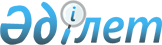 Науырзым ауданы ауылдарының, ауылдық округтерінің 2020-2022 жылдарға арналған бюджеттері туралы
					
			Мерзімі біткен
			
			
		
					Қостанай облысы Науырзым ауданы мәслихатының 2020 жылғы 20 қаңтардағы № 330 шешімі. Қостанай облысының Әділет департаментінде 2020 жылғы 21 қаңтарда № 8909 болып тіркелді. Мерзімі өткендіктен қолданыс тоқтатылды
       "Қазақстан Республикасындағы жергілікті мемлекеттік басқару және өзін-өзі басқару туралы" 2001 жылғы 23 қаңтардағы Қазақстан Республикасы Заңының 6–бабына сәйкес Науырзым аудандық мәслихаты ШЕШІМ ҚАБЫЛДАДЫ:
      1. Буревестник ауылының 2020-2022 жылдарға арналған бюджеті тиісінше 1, 2 және 3-қосымшаларға сәйкес, оның ішінде 2020 жылға мынадай көлемдерде бекітілсін:
      1) кірістер – 51 650,0 мың теңге, оның iшiнде:
      салықтық түсімдер бойынша – 8 356,0 мың теңге;
      трансферттер түсімі бойынша – 43 294,0 мың теңге;
      2) шығындар – 51 650,0 мың теңге;
      3) таза бюджеттiк кредиттеу – 0,0 мың теңге, оның iшiнде:
      4) бюджет тапшылығы (профициті) – 0,0 мың теңге;
      5) бюджет тапшылығын қаржыландыру (профицитін пайдалану) – 0,0 мың теңге.
      Ескерту. 1-тармақ жаңа редакцияда - Қостанай облысы Науырзым ауданы мәслихатының 13.11.2020 № 400 шешімімен (01.01.2020 бастап қолданысқа енгізіледі).


      2. 2020 жылға арналған Буревестник ауылының бюджетінде аудандық бюджеттен берілетін субвенциялар көлемі 33 088,0 мың теңге сомасында көзделгені ескерілсін.
      3. Дәмді ауылдық округінің 2020-2022 жылдарға арналған бюджеті тиісінше 4, 5 және 6-қосымшаларға сәйкес, оның ішінде 2020 жылға мынадай көлемдерде бекітілсін:
      1) кірістер – 29 166,0 мың теңге, оның iшiнде:
      салықтық түсімдер бойынша – 690,0 мың теңге;
      трансферттер түсімі бойынша – 28 476,0 мың теңге;
      2) шығындар – 29 166,0 мың теңге;
      3) таза бюджеттiк кредиттеу – 0,0 мың теңге, оның iшiнде:
      4) бюджет тапшылығы (профициті) – 0,0 мың теңге;
      5) бюджет тапшылығын қаржыландыру (профицитін пайдалану) – 0,0 мың теңге.
      Ескерту. 3-тармақ жаңа редакцияда - Қостанай облысы Науырзым ауданы мәслихатының 13.11.2020 № 400 шешімімен (01.01.2020 бастап қолданысқа енгізіледі).


      4. 2020 жылға арналған Дәмді ауылдық округінің бюджетінде аудандық бюджеттен берілетін субвенциялар көлемі 26 621,0 мың теңге сомасында көзделгені ескерілсін.
      5. Қожа ауылының 2020-2022 жылдарға арналған бюджеті тиісінше 7, 8 және 9-қосымшаларға сәйкес, оның ішінде 2020 жылға мынадай көлемдерде бекітілсін:
      1) кірістер – 14 997,0 мың теңге, оның iшiнде:
      салықтық түсімдер бойынша – 3 932,0 мың теңге;
      трансферттер түсімі бойынша – 11 065,0 мың теңге;
      2) шығындар – 14 997,0 мың теңге;
      3) таза бюджеттiк кредиттеу – 0,0 мың теңге, оның iшiнде:
      4) бюджет тапшылығы (профициті) – 0,0 мың теңге;
      5) бюджет тапшылығын қаржыландыру (профицитін пайдалану) – 0,0 мың теңге.
      Ескерту. 5-тармақ жаңа редакцияда - Қостанай облысы Науырзым ауданы мәслихатының 13.11.2020 № 400 шешімімен (01.01.2020 бастап қолданысқа енгізіледі).


      6. 2020 жылға арналған Қожа ауылының бюджетінде аудандық бюджеттен берілетін субвенциялар көлемі 11 065,0 мың теңге сомасында көзделгені ескерілсін.
      7. Раздольное ауылының 2020-2022 жылдарға арналған бюджеті тиісінше 10, 11 және 12-қосымшаларға сәйкес, оның ішінде 2020 жылға мынадай көлемдерде бекітілсін:
      1) кірістер – 18 858,0 мың теңге, оның iшiнде:
      салықтық түсімдер бойынша – 677,0 мың теңге;
      трансферттер түсімі бойынша – 18 181,0 мың теңге;
      2) шығындар – 18 858,0 мың теңге;
      3) таза бюджеттiк кредиттеу – 0,0 мың теңге, оның iшiнде:
      4) бюджет тапшылығы (профициті) – 0,0 мың теңге;
      5) бюджет тапшылығын қаржыландыру (профицитін пайдалану) – 0,0 мың теңге.
      Ескерту. 7-тармақ жаңа редакцияда - Қостанай облысы Науырзым ауданы мәслихатының 13.11.2020 № 400 шешімімен (01.01.2020 бастап қолданысқа енгізіледі).


      8. 2020 жылға арналған Раздольное ауылының бюджетінде аудандық бюджеттен берілетін субвенциялар көлемі 18 000,0 мың теңге сомасында көзделгені ескерілсін.
      9. Өлеңді ауылының 2020-2022 жылдарға арналған бюджеті тиісінше 13, 14 және 15-қосымшаларға сәйкес, оның ішінде 2020 жылға мынадай көлемдерде бекітілсін:
      1) кірістер – 27 072,0 мың теңге, оның iшiнде:
      салықтық түсімдер бойынша – 853,0 мың теңге;
      трансферттер түсімі бойынша – 26 219,0 мың теңге;
      2) шығындар – 27 072,0 мың теңге;
      3) таза бюджеттiк кредиттеу – 0,0 мың теңге, оның iшiнде:
      4) бюджет тапшылығы (профициті) – 0,0 мың теңге;
      5) бюджет тапшылығын қаржыландыру (профицитін пайдалану) – 0,0 мың теңге.
      Ескерту. 9-тармақ жаңа редакцияда - Қостанай облысы Науырзым ауданы мәслихатының 13.11.2020 № 400 шешімімен (01.01.2020 бастап қолданысқа енгізіледі).


      10. 2020 жылға арналған Өлеңді ауылының бюджетінде аудандық бюджеттен берілетін субвенциялар көлемі 23 949,0 мың теңге сомасында көзделгені ескерілсін.
      11. Шилі ауылының 2020-2022 жылдарға арналған бюджеті тиісінше 16, 17 және 18-қосымшаларға сәйкес, оның ішінде 2020 жылға мынадай көлемдерде бекітілсін:
      1) кірістер – 28 948,4 мың теңге, оның iшiнде:
      салықтық түсімдер бойынша – 368,0 мың теңге;
      трансферттер түсімі бойынша – 28 580,4 мың теңге;
      2) шығындар – 28 948,4 мың теңге;
      3) таза бюджеттiк кредиттеу – 0,0 мың теңге, оның iшiнде:
      4) бюджет тапшылығы (профициті) – 0,0 мың теңге;
      5) бюджет тапшылығын қаржыландыру (профицитін пайдалану) – 0,0 мың теңге.
      Ескерту. 11-тармақ жаңа редакцияда - Қостанай облысы Науырзым ауданы мәслихатының 13.11.2020 № 400 шешімімен (01.01.2020 бастап қолданысқа енгізіледі).


      12. 2020 жылға арналған Шилі ауылының бюджетінде аудандық бюджеттен берілетін субвенциялар көлемі 24 208,0 мың теңге сомасында көзделгені ескерілсін.
      13. Шолақсай ауылының 2020-2022 жылдарға арналған бюджеті тиісінше 19, 20 және 21-қосымшаларға сәйкес, оның ішінде 2020 жылға мынадай көлемдерде бекітілсін:
      1) кірістер – 20 885,0 мың теңге, оның iшiнде:
      салықтық түсімдер бойынша – 747,0 мың теңге;
      трансферттер түсімі бойынша – 20 138,0 мың теңге;
      2) шығындар – 20 885,0 мың теңге;
      3) таза бюджеттiк кредиттеу – 0,0 мың теңге, оның iшiнде:
      4) бюджет тапшылығы (профициті) – 0,0 мың теңге;
      5) бюджет тапшылығын қаржыландыру (профицитін пайдалану) – 0,0 мың теңге.
      Ескерту. 13-тармақ жаңа редакцияда - Қостанай облысы Науырзым ауданы мәслихатының 13.11.2020 № 400 шешімімен (01.01.2020 бастап қолданысқа енгізіледі).


      14. 2020 жылға арналған Шолақсай ауылының бюджетінде аудандық бюджеттен берілетін субвенциялар көлемі 19 005,0 мың теңге сомасында көзделгені ескерілсін.
      15. Қарамеңді ауылдық округінің 2020-2022 жылдарға арналған бюджеті тиісінше 22, 23 және 24-қосымшаларға сәйкес, оның ішінде 2020 жылға мынадай көлемдерде бекітілсін:
      1) кірістер – 469 375,6 мың теңге, оның iшiнде:
      салықтық түсімдер бойынша – 10 413,0 мың теңге;
      трансферттер түсімі бойынша – 458 962,6 мың теңге;
      2) шығындар – 469 375,6 мың теңге;
      3) таза бюджеттiк кредиттеу – 0,0 мың теңге, оның iшiнде:
      4) бюджет тапшылығы (профициті) – 0,0 мың теңге;
      5) бюджет тапшылығын қаржыландыру (профицитін пайдалану) – 0,0 мың теңге.
      Ескерту. 15-тармақ жаңа редакцияда - Қостанай облысы Науырзым ауданы мәслихатының 13.11.2020 № 400 шешімімен (01.01.2020 бастап қолданысқа енгізіледі).


      16. 2020 жылға арналған Қарамеңді ауылдық округінің бюджетінде аудандық бюджеттен берілетін субвенциялар көлемі 160 156,0 мың теңге сомасында көзделгені ескерілсін.
      17. Осы шешім 2020 жылғы 1 қаңтардан бастап қолданысқа енгізіледі. Буревестник ауылының 2020 жылға арналған бюджеті
      Ескерту. 1-қосымша жаңа редакцияда - Қостанай облысы Науырзым ауданы мәслихатының 13.11.2020 № 400 шешімімен (01.01.2020 бастап қолданысқа енгізіледі). Буревестник ауылының 2021 жылға арналған бюджеті Буревестник ауылының 2022 жылға арналған бюджеті Дәмді ауылдық округінің 2020 жылға арналған бюджеті
      Ескерту. 4-қосымша жаңа редакцияда - Қостанай облысы Науырзым ауданы мәслихатының 13.11.2020 № 400 шешімімен (01.01.2020 бастап қолданысқа енгізіледі). Дәмді ауылдық округінің 2021 жылға арналған бюджеті Дәмді ауылдық округінің 2022 жылға арналған бюджеті Қожа ауылының 2020 жылға арналған бюджеті
      Ескерту. 7-қосымша жаңа редакцияда - Қостанай облысы Науырзым ауданы мәслихатының 13.11.2020 № 400 шешімімен (01.01.2020 бастап қолданысқа енгізіледі). Қожа ауылының 2021 жылға арналған бюджеті Қожа ауылының 2022 жылға арналған бюджеті Раздольное ауылының 2020 жылға арналған бюджеті
      Ескерту. 10-қосымша жаңа редакцияда - Қостанай облысы Науырзым ауданы мәслихатының 13.11.2020 № 400 шешімімен (01.01.2020 бастап қолданысқа енгізіледі). Раздольное ауылының 2021 жылға арналған бюджеті Раздольное ауылының 2022 жылға арналған бюджеті Өлеңді ауылының 2020 жылға арналған бюджеті
      Ескерту. 13-қосымша жаңа редакцияда - Қостанай облысы Науырзым ауданы мәслихатының 13.11.2020 № 400 шешімімен (01.01.2020 бастап қолданысқа енгізіледі). Өлеңді ауылының 2021 жылға арналған бюджеті Өлеңді ауылының 2022 жылға арналған бюджеті Шилі ауылының 2020 жылға арналған бюджеті
      Ескерту. 16-қосымша жаңа редакцияда - Қостанай облысы Науырзым ауданы мәслихатының 13.11.2020 № 400 шешімімен (01.01.2020 бастап қолданысқа енгізіледі). Шилі ауылының 2021 жылға арналған бюджеті Шилі ауылының 2022 жылға арналған бюджеті Шолақсай ауылының 2020 жылға арналған бюджеті
      Ескерту. 19-қосымша жаңа редакцияда - Қостанай облысы Науырзым ауданы мәслихатының 13.11.2020 № 400 шешімімен (01.01.2020 бастап қолданысқа енгізіледі). Шолақсай ауылының 2021 жылға арналған бюджеті Шолақсай ауылының 2022 жылға арналған бюджеті Қарамеңді ауылдық округінің 2020 жылға арналған бюджеті
      Ескерту. 22-қосымша жаңа редакцияда - Қостанай облысы Науырзым ауданы мәслихатының 13.11.2020 № 400 шешімімен (01.01.2020 бастап қолданысқа енгізіледі). Қарамеңді ауылдық округінің 2021 жылға арналған бюджеті Қарамеңді ауылдық округінің 2022 жылға арналған бюджеті
					© 2012. Қазақстан Республикасы Әділет министрлігінің «Қазақстан Республикасының Заңнама және құқықтық ақпарат институты» ШЖҚ РМК
				
      Кезектен тыс сессиясының төрайымы 

О. Овсянникова

      Науырзым аудандық мәслихатының хатшысы 

Г. Абенова
Науырзым аудандық 
мәслихатының
 2020 жылғы 20 қаңтардағы 
№ 330 шешіміне 
1-қосымша
Санаты
Санаты
Санаты
Санаты
Санаты
Сомасы, мың теңге
Сыныбы
Сыныбы
Сыныбы
Сыныбы
Сомасы, мың теңге
Iшкi сыныбы
Iшкi сыныбы
Iшкi сыныбы
Сомасы, мың теңге
Ерекшелiгi
Ерекшелiгi
Сомасы, мың теңге
Атауы
Сомасы, мың теңге
I. Кірістер
51650,0
1
Салықтық түсімдер
8356,0
01
Табыс салығы
2500,0
2
Жеке табыс салығы
2500,0
04
Меншiкке салынатын салықтар
5856,0
1
Мүлiкке салынатын салықтар
68,0
3
Жер салығы
253,0
4
Көлiк құралдарына салынатын салық
5535,0
4
Трансферттердің түсімдері
43294,0
02
Мемлекеттiк басқарудың жоғары тұрған органдарынан түсетiн трансферттер
43294,0
3
Аудандардың (облыстық маңызы бар қаланың) бюджетінен трансферттер
43294,0
Функционалдық топ
Функционалдық топ
Функционалдық топ
Функционалдық топ
Функционалдық топ
Сомасы, мың теңге
Кіші функция
Кіші функция
Кіші функция
Кіші функция
Сомасы, мың теңге
Бюджеттік бағдарламалардың әкімшісі
Бюджеттік бағдарламалардың әкімшісі
Бюджеттік бағдарламалардың әкімшісі
Сомасы, мың теңге
Бағдарлама
Бағдарлама
Сомасы, мың теңге
Атауы
Сомасы, мың теңге
II. Шығындар
51650,0
01
Жалпы сипаттағы мемлекеттiк қызметтер 
21178,0
1
Мемлекеттiк басқарудың жалпы функцияларын орындайтын өкiлдi, атқарушы және басқа органдар
21178,0
124
Аудандық маңызы бар қала, ауыл, кент, ауылдық округ әкімінің аппараты
21178,0
001
Аудандық маңызы бар қала, ауыл, кент, ауылдық округ әкімінің қызметін қамтамасыз ету жөніндегі қызметтер
21178,0
04
Бiлiм беру
28982,0
1
Мектепке дейiнгi тәрбие және оқыту
28982,0
124
Аудандық маңызы бар қала, ауыл, кент, ауылдық округ әкімінің аппараты
28982,0
004
Мектепке дейінгі тәрбиелеу және оқыту және мектепке дейінгі тәрбиелеу және оқыту ұйымдарында медициналық қызмет көрсетуді ұйымдастыру
28982,0
07
Тұрғын үй-коммуналдық шаруашылық
1490,0
3
Елді-мекендерді көркейту
1490,0
124
Аудандық маңызы бар қала, ауыл, кент, ауылдық округ әкімінің аппараты
1490,0
008
Елді мекендердегі көшелерді жарықтандыру
1200,0
011
Елді мекендерді абаттандыру мен көгалдандыру
290,0
III. Таза бюджеттік кредиттеу
0,0
V. Бюджет тапшылығы (профициті) 
0,0
VI. Бюджет тапшылығын қаржыландыру (профицитін пайдалану)
0,0Науырзым аудандық 
мәслихатының
 2020 жылғы 20 қаңтардағы 
№ 330 шешіміне 
2-қосымша
Санаты
Санаты
Санаты
Санаты
Санаты
Сомасы, мың теңге
Сыныбы
Сыныбы
Сыныбы
Сыныбы
Сомасы, мың теңге
Iшкi сыныбы
Iшкi сыныбы
Iшкi сыныбы
Сомасы, мың теңге
Ерекшелiгi
Ерекшелiгi
Сомасы, мың теңге
Атауы
Сомасы, мың теңге
I. Кірістер
35547,0
1
Салықтық түсімдер
8774,0
01
Табыс салығы
2625,0
2
Жеке табыс салығы
2625,0
04
Меншiкке салынатын салықтар
6149,0
1
Мүлiкке салынатын салықтар
71,0
3
Жер салығы
266,0
4
Көлiк құралдарына салынатын салық
5812,0
4
Трансферттердің түсімдері
26773,0
02
Мемлекеттiк басқарудың жоғары тұрған органдарынан түсетiн трансферттер
26773,0
3
Аудандардың (облыстық маңызы бар қаланың) бюджетінен трансферттер
26773,0
Функционалдық топ
Функционалдық топ
Функционалдық топ
Функционалдық топ
Функционалдық топ
Сомасы, мың теңге
Кіші функция 
Кіші функция 
Кіші функция 
Кіші функция 
Сомасы, мың теңге
Бюджеттік бағдарламалардың әкімшісі
Бюджеттік бағдарламалардың әкімшісі
Бюджеттік бағдарламалардың әкімшісі
Сомасы, мың теңге
Бағдарлама
Бағдарлама
Сомасы, мың теңге
Атауы
Сомасы, мың теңге
II. Шығындар
35547,0
01
Жалпы сипаттағы мемлекеттiк қызметтер 
11206,0
1
Мемлекеттiк басқарудың жалпы функцияларын орындайтын өкiлдi, атқарушы және басқа органдар
11206,0
124
Аудандық маңызы бар қала, ауыл, кент, ауылдық округ әкімінің аппараты
11206,0
001
Аудандық маңызы бар қала, ауыл, кент, ауылдық округ әкімінің қызметін қамтамасыз ету жөніндегі қызметтер
11206,0
04
Бiлiм беру
23513,0
1
Мектепке дейiнгi тәрбие және оқыту
23513,0
124
Аудандық маңызы бар қала, ауыл, кент, ауылдық округ әкімінің аппараты
23513,0
004
Мектепке дейінгі тәрбиелеу және оқыту және мектепке дейінгі тәрбиелеу және оқыту ұйымдарында медициналық қызмет көрсетуді ұйымдастыру
23513,0
07
Тұрғын үй-коммуналдық шаруашылық
828,0
3
Елді-мекендерді көркейту
828,0
124
Аудандық маңызы бар қала, ауыл, кент, ауылдық округ әкімінің аппараты
828,0
008
Елді мекендердегі көшелерді жарықтандыру
828,0
III. Таза бюджеттік кредиттеу
0,0
V. Бюджет тапшылығы (профициті) 
0,0
VI. Бюджет тапшылығын қаржыландыру (профицитін пайдалану)
0,0Науырзым аудандық 
мәслихатының
 2020 жылғы 20 қаңтардағы 
№ 330 шешіміне 
3-қосымша
Санаты
Санаты
Санаты
Санаты
Санаты
Сомасы, мың теңге
Сыныбы
Сыныбы
Сыныбы
Сыныбы
Сомасы, мың теңге
Iшкi сыныбы
Iшкi сыныбы
Iшкi сыныбы
Сомасы, мың теңге
Ерекшелiгi
Ерекшелiгi
Сомасы, мың теңге
Атауы
Сомасы, мың теңге
I. Кірістер
36018,0
1
Салықтық түсімдер
9124,0
01
Табыс салығы
2730,0
2
Жеке табыс салығы
2730,0
04
Меншiкке салынатын салықтар
6394,0
1
Мүлiкке салынатын салықтар
74,0
3
Жер салығы
276,0
4
Көлiк құралдарына салынатын салық
6044,0
4
Трансферттердің түсімдері
26894,0
02
Мемлекеттiк басқарудың жоғары тұрған органдарынан түсетiн трансферттер
26894,0
3
Аудандардың (облыстық маңызы бар қаланың) бюджетінен трансферттер
26894,0
Функционалдық топ
Функционалдық топ
Функционалдық топ
Функционалдық топ
Функционалдық топ
Сомасы, мың теңге
Кіші функция 
Кіші функция 
Кіші функция 
Кіші функция 
Сомасы, мың теңге
Бюджеттік бағдарламалардың әкімшісі
Бюджеттік бағдарламалардың әкімшісі
Бюджеттік бағдарламалардың әкімшісі
Сомасы, мың теңге
Бағдарлама
Бағдарлама
Сомасы, мың теңге
Атауы
Сомасы, мың теңге
II. Шығындар
36018,0
01
Жалпы сипаттағы мемлекеттiк қызметтер 
11373,0
1
Мемлекеттiк басқарудың жалпы функцияларын орындайтын өкiлдi, атқарушы және басқа органдар
11373,0
124
Аудандық маңызы бар қала, ауыл, кент, ауылдық округ әкімінің аппараты
11373,0
001
Аудандық маңызы бар қала, ауыл, кент, ауылдық округ әкімінің қызметін қамтамасыз ету жөніндегі қызметтер
11373,0
04
Бiлiм беру
23783,0
1
Мектепке дейiнгi тәрбие және оқыту
23783,0
124
Аудандық маңызы бар қала, ауыл, кент, ауылдық округ әкімінің аппараты
23783,0
004
Мектепке дейінгі тәрбиелеу және оқыту және мектепке дейінгі тәрбиелеу және оқыту ұйымдарында медициналық қызмет көрсетуді ұйымдастыру
23783,0
07
Тұрғын үй-коммуналдық шаруашылық
862,0
3
Елді-мекендерді көркейту
862,0
124
Аудандық маңызы бар қала, ауыл, кент, ауылдық округ әкімінің аппараты
862,0
008
Елді мекендердегі көшелерді жарықтандыру
862,0
III. Таза бюджеттік кредиттеу
0,0
V. Бюджет тапшылығы (профициті) 
0,0
VI. Бюджет тапшылығын қаржыландыру (профицитін пайдалану)
0,0Науырзым аудандық 
мәслихатының
2020 жылғы 20 қаңтардағы 
№ 330 шешіміне 
4-қосымша
Санаты
Санаты
Санаты
Санаты
Санаты
Сомасы, мың теңге
Сыныбы
Сыныбы
Сыныбы
Сыныбы
Сомасы, мың теңге
Iшкi сыныбы
Iшкi сыныбы
Iшкi сыныбы
Сомасы, мың теңге
Ерекшелiгi
Ерекшелiгi
Сомасы, мың теңге
Атауы
Сомасы, мың теңге
I. Кірістер
29166,0
1
Салықтық түсімдер
690,0
01
Табыс салығы
150,0
2
Жеке табыс салығы
150,0
04
Меншiкке салынатын салықтар
540,0
1
Мүлiкке салынатын салықтар
15,0
3
Жер салығы
65,0
4
Көлiк құралдарына салынатын салық
460,0
4
Трансферттердің түсімдері
28476,0
02
Мемлекеттiк басқарудың жоғары тұрған органдарынан түсетiн трансферттер
28476,0
3
Аудандардың (облыстық маңызы бар қаланың) бюджетінен трансферттер
28476,0
Функционалдық топ
Функционалдық топ
Функционалдық топ
Функционалдық топ
Функционалдық топ
Сомасы, мың теңге
Кіші функция
Кіші функция
Кіші функция
Кіші функция
Сомасы, мың теңге
Бюджеттік бағдарламалардың әкімшісі
Бюджеттік бағдарламалардың әкімшісі
Бюджеттік бағдарламалардың әкімшісі
Сомасы, мың теңге
Бағдарлама
Бағдарлама
Сомасы, мың теңге
Атауы
Сомасы, мың теңге
II. Шығындар
29166,0
01
Жалпы сипаттағы мемлекеттiк қызметтер 
14565,0
1
Мемлекеттiк басқарудың жалпы функцияларын орындайтын өкiлдi, атқарушы және басқа органдар
14565,0
124
Аудандық маңызы бар қала, ауыл, кент, ауылдық округ әкімінің аппараты
14565,0
001
Аудандық маңызы бар қала, ауыл, кент, ауылдық округ әкімінің қызметін қамтамасыз ету жөніндегі қызметтер
14565,0
04
Бiлiм беру
13823,0
1
Мектепке дейiнгi тәрбие және оқыту
13823,0
124
Аудандық маңызы бар қала, ауыл, кент, ауылдық округ әкімінің аппараты
13823,0
004
Мектепке дейінгі тәрбиелеу және оқыту және мектепке дейінгі тәрбиелеу және оқыту ұйымдарында медициналық қызмет көрсетуді ұйымдастыру
13823,0
07
Тұрғын үй-коммуналдық шаруашылық
778,0
3
Елді-мекендерді көркейту
778,0
124
Аудандық маңызы бар қала, ауыл, кент, ауылдық округ әкімінің аппараты
778,0
008
Елді мекендердегі көшелерді жарықтандыру
778,0
III. Таза бюджеттік кредиттеу
0,0
V. Бюджет тапшылығы (профициті) 
0,0
VI. Бюджет тапшылығын қаржыландыру (профицитін пайдалану)
0,0Науырзым аудандық 
мәслихатының
 2020 жылғы 20 қаңтардағы 
№ 330 шешіміне 
5-қосымша
Санаты
Санаты
Санаты
Санаты
Санаты
Сомасы, мың теңге
Сыныбы
Сыныбы
Сыныбы
Сыныбы
Сомасы, мың теңге
Iшкi сыныбы
Iшкi сыныбы
Iшкi сыныбы
Сомасы, мың теңге
Ерекшелiгi
Ерекшелiгi
Сомасы, мың теңге
Атауы
Сомасы, мың теңге
I. Кірістер
27611,0
1
Салықтық түсімдер
725,0
01
Табыс салығы
158,0
2
Жеке табыс салығы
158,0
04
Меншiкке салынатын салықтар
567,0
1
Мүлiкке салынатын салықтар
16,0
3
Жер салығы
68,0
4
Көлiк құралдарына салынатын салық
483,0
4
Трансферттердің түсімдері
26886,0
02
Мемлекеттiк басқарудың жоғары тұрған органдарынан түсетiн трансферттер
26886,0
3
Аудандардың (облыстық маңызы бар қаланың) бюджетінен трансферттер
26886,0
Функционалдық топ
Функционалдық топ
Функционалдық топ
Функционалдық топ
Функционалдық топ
Сомасы, мың теңге
Кіші функция 
Кіші функция 
Кіші функция 
Кіші функция 
Сомасы, мың теңге
Бюджеттік бағдарламалардың әкімшісі
Бюджеттік бағдарламалардың әкімшісі
Бюджеттік бағдарламалардың әкімшісі
Сомасы, мың теңге
Бағдарлама
Бағдарлама
Сомасы, мың теңге
Атауы
Сомасы, мың теңге
II. Шығындар
27611,0
01
Жалпы сипаттағы мемлекеттiк қызметтер 
14931,0
1
Мемлекеттiк басқарудың жалпы функцияларын орындайтын өкiлдi, атқарушы және басқа органдар
14931,0
124
Аудандық маңызы бар қала, ауыл, кент, ауылдық округ әкімінің аппараты
14931,0
001
Аудандық маңызы бар қала, ауыл, кент, ауылдық округ әкімінің қызметін қамтамасыз ету жөніндегі қызметтер
14931,0
04
Бiлiм беру
12094,0
1
Мектепке дейiнгi тәрбие және оқыту
12094,0
124
Аудандық маңызы бар қала, ауыл, кент, ауылдық округ әкімінің аппараты
12094,0
004
Мектепке дейінгі тәрбиелеу және оқыту және мектепке дейінгі тәрбиелеу және оқыту ұйымдарында медициналық қызмет көрсетуді ұйымдастыру
12094,0
07
Тұрғын үй-коммуналдық шаруашылық
586,0
3
Елді-мекендерді көркейту
586,0
124
Аудандық маңызы бар қала, ауыл, кент, ауылдық округ әкімінің аппараты
586,0
008
Елді мекендердегі көшелерді жарықтандыру
586,0
III. Таза бюджеттік кредиттеу
0,0
V. Бюджет тапшылығы (профициті) 
0,0
VI. Бюджет тапшылығын қаржыландыру (профицитін пайдалану)
0,0Науырзым аудандық 
мәслихатының
2020 жылғы 20 қаңтардағы 
№ 330 шешіміне 
6-қосымша
Санаты
Санаты
Санаты
Санаты
Санаты
Сомасы, мың теңге
Сыныбы
Сыныбы
Сыныбы
Сыныбы
Сомасы, мың теңге
Iшкi сыныбы
Iшкi сыныбы
Iшкi сыныбы
Сомасы, мың теңге
Ерекшелiгi
Ерекшелiгi
Сомасы, мың теңге
Атауы
Сомасы, мың теңге
I. Кірістер
27860,0
1
Салықтық түсімдер
753,0
01
Табыс салығы
164,0
2
Жеке табыс салығы
164,0
04
Меншiкке салынатын салықтар
589,0
1
Мүлiкке салынатын салықтар
16,0
3
Жер салығы
71,0
4
Көлiк құралдарына салынатын салық
502,0
4
Трансферттердің түсімдері
27107,0
02
Мемлекеттiк басқарудың жоғары тұрған органдарынан түсетiн трансферттер
27107,0
3
Аудандардың (облыстық маңызы бар қаланың) бюджетінен трансферттер
27107,0
Функционалдық топ
Функционалдық топ
Функционалдық топ
Функционалдық топ
Функционалдық топ
Сомасы, мың теңге
Кіші функция 
Кіші функция 
Кіші функция 
Кіші функция 
Сомасы, мың теңге
Бюджеттік бағдарламалардың әкімшісі
Бюджеттік бағдарламалардың әкімшісі
Бюджеттік бағдарламалардың әкімшісі
Сомасы, мың теңге
Бағдарлама
Бағдарлама
Сомасы, мың теңге
Атауы
Сомасы, мың теңге
II. Шығындар
27860,0
01
Жалпы сипаттағы мемлекеттiк қызметтер 
15053,0
1
Мемлекеттiк басқарудың жалпы функцияларын орындайтын өкiлдi, атқарушы және басқа органдар
15053,0
124
Аудандық маңызы бар қала, ауыл, кент, ауылдық округ әкімінің аппараты
15053,0
001
Аудандық маңызы бар қала, ауыл, кент, ауылдық округ әкімінің қызметін қамтамасыз ету жөніндегі қызметтер
15053,0
04
Бiлiм беру
12198,0
1
Мектепке дейiнгi тәрбие және оқыту
12198,0
124
Аудандық маңызы бар қала, ауыл, кент, ауылдық округ әкімінің аппараты
12198,0
004
Мектепке дейінгі тәрбиелеу және оқыту және мектепке дейінгі тәрбиелеу және оқыту ұйымдарында медициналық қызмет көрсетуді ұйымдастыру
12198,0
07
Тұрғын үй-коммуналдық шаруашылық
609,0
3
Елді-мекендерді көркейту
609,0
124
Аудандық маңызы бар қала, ауыл, кент, ауылдық округ әкімінің аппараты
609,0
008
Елді мекендердегі көшелерді жарықтандыру
609,0
III. Таза бюджеттік кредиттеу
0,0
V. Бюджет тапшылығы (профициті) 
0,0
VI. Бюджет тапшылығын қаржыландыру (профицитін пайдалану)
0,0Науырзым аудандық 
мәслихатының
 2020 жылғы 20 қаңтардағы 
№ 330 шешіміне 
7-қосымша
Санаты
Санаты
Санаты
Санаты
Санаты
Сомасы, мың теңге
Сыныбы
Сыныбы
Сыныбы
Сыныбы
Сомасы, мың теңге
Iшкi сыныбы
Iшкi сыныбы
Iшкi сыныбы
Сомасы, мың теңге
Ерекшелiгi
Ерекшелiгi
Сомасы, мың теңге
Атауы
Сомасы, мың теңге
I. Кірістер
14997,0
1
Салықтық түсімдер
3932,0
01
Табыс салығы
3241,0
2
Жеке табыс салығы
3241,0
04
Меншiкке салынатын салықтар
691,0
1
Мүлiкке салынатын салықтар
13,0
3
Жер салығы
15,0
4
Көлiк құралдарына салынатын салық
663,0
4
Трансферттердің түсімдері
11065,0
02
Мемлекеттiк басқарудың жоғары тұрған органдарынан түсетiн трансферттер
11065,0
3
Аудандардың (облыстық маңызы бар қаланың) бюджетінен трансферттер
11065,0
Функционалдық топ
Функционалдық топ
Функционалдық топ
Функционалдық топ
Функционалдық топ
Сомасы, мың теңге
Кіші функция
Кіші функция
Кіші функция
Кіші функция
Сомасы, мың теңге
Бюджеттік бағдарламалардың әкімшісі
Бюджеттік бағдарламалардың әкімшісі
Бюджеттік бағдарламалардың әкімшісі
Сомасы, мың теңге
Бағдарлама
Бағдарлама
Сомасы, мың теңге
Атауы
Сомасы, мың теңге
II. Шығындар
14997,0
01
Жалпы сипаттағы мемлекеттiк қызметтер 
14710,0
1
Мемлекеттiк басқарудың жалпы функцияларын орындайтын өкiлдi, атқарушы және басқа органдар
14710,0
124
Аудандық маңызы бар қала, ауыл, кент, ауылдық округ әкімінің аппараты
14710,0
001
Аудандық маңызы бар қала, ауыл, кент, ауылдық округ әкімінің қызметін қамтамасыз ету жөніндегі қызметтер
13636,0
022
Мемлекеттік органның күрделі шығыстары
1074,0
07
Тұрғын үй-коммуналдық шаруашылық
287,0
3
Елді-мекендерді көркейту
287,0
124
Аудандық маңызы бар қала, ауыл, кент, ауылдық округ әкімінің аппараты
287,0
008
Елді мекендердегі көшелерді жарықтандыру
287,0
III. Таза бюджеттік кредиттеу
0,0
V. Бюджет тапшылығы (профициті) 
0,0
VI. Бюджет тапшылығын қаржыландыру (профицитін пайдалану)
0,0Науырзым аудандық 
мәслихатының
 2020 жылғы 20 қаңтардағы 
№ 330 шешіміне 
8-қосымша
Санаты 
Санаты 
Санаты 
Санаты 
Санаты 
Сомасы, мың теңге
Сыныбы 
Сыныбы 
Сыныбы 
Сыныбы 
Сомасы, мың теңге
Iшкi сыныбы
Iшкi сыныбы
Iшкi сыныбы
Сомасы, мың теңге
Ерекшелiгi
Ерекшелiгi
Сомасы, мың теңге
Атауы
Сомасы, мың теңге
I. Кірістер
13663,0
1
Салықтық түсімдер
4129,0
01
Табыс салығы
3402,0
2
Жеке табыс салығы
3402,0
04
Меншiкке салынатын салықтар
727,0
1
Мүлiкке салынатын салықтар
14,0
3
Жер салығы
16,0
4
Көлiк құралдарына салынатын салық
697,0
4
Трансферттердің түсімдері
9534,0
02
Мемлекеттiк басқарудың жоғары тұрған органдарынан түсетiн трансферттер
9534,0
3
Аудандардың (облыстық маңызы бар қаланың) бюджетінен трансферттер
9534,0
Функционалдық топ
Функционалдық топ
Функционалдық топ
Функционалдық топ
Функционалдық топ
Сомасы, мың теңге
Кіші функция 
Кіші функция 
Кіші функция 
Кіші функция 
Сомасы, мың теңге
Бюджеттік бағдарламалардың әкімшісі
Бюджеттік бағдарламалардың әкімшісі
Бюджеттік бағдарламалардың әкімшісі
Сомасы, мың теңге
Бағдарлама
Бағдарлама
Сомасы, мың теңге
Атауы
Сомасы, мың теңге
II. Шығындар
13663,0
01
Жалпы сипаттағы мемлекеттiк қызметтер 
13361,0
1
Мемлекеттiк басқарудың жалпы функцияларын орындайтын өкiлдi, атқарушы және басқа органдар
13361,0
124
Аудандық маңызы бар қала, ауыл, кент, ауылдық округ әкімінің аппараты
13361,0
001
Аудандық маңызы бар қала, ауыл, кент, ауылдық округ әкімінің қызметін қамтамасыз ету жөніндегі қызметтер
13361,0
07
Тұрғын үй-коммуналдық шаруашылық
302,0
3
Елді-мекендерді көркейту
302,0
124
Аудандық маңызы бар қала, ауыл, кент, ауылдық округ әкімінің аппараты
302,0
008
Елді мекендердегі көшелерді жарықтандыру
302,0
III. Таза бюджеттік кредиттеу
0,0
V. Бюджет тапшылығы (профициті) 
0,0
VI. Бюджет тапшылығын қаржыландыру (профицитін пайдалану)
0,0Науырзым аудандық 
мәслихатының
 2020 жылғы 20 қаңтардағы 
№ 330 шешіміне 
9-қосымша
Санаты
Санаты
Санаты
Санаты
Санаты
Сомасы, мың теңге
Сыныбы
Сыныбы
Сыныбы
Сыныбы
Сомасы, мың теңге
Iшкi сыныбы
Iшкi сыныбы
Iшкi сыныбы
Сомасы, мың теңге
Ерекшелiгi
Ерекшелiгi
Сомасы, мың теңге
Атауы
Сомасы, мың теңге
I. Кірістер
13866,0
1
Салықтық түсімдер
4294,0
01
Табыс салығы
3538,0
2
Жеке табыс салығы
3538,0
04
Меншiкке салынатын салықтар
756,0
1
Мүлiкке салынатын салықтар
15,0
3
Жер салығы
17,0
4
Көлiк құралдарына салынатын салық
724,0
4
Трансферттердің түсімдері
9572,0
02
Мемлекеттiк басқарудың жоғары тұрған органдарынан түсетiн трансферттер
9572,0
3
Аудандардың (облыстық маңызы бар қаланың) бюджетінен трансферттер
9572,0
Функционалдық топ
Функционалдық топ
Функционалдық топ
Функционалдық топ
Функционалдық топ
Сомасы, мың теңге
Кіші функция 
Кіші функция 
Кіші функция 
Кіші функция 
Сомасы, мың теңге
Бюджеттік бағдарламалардың әкімшісі
Бюджеттік бағдарламалардың әкімшісі
Бюджеттік бағдарламалардың әкімшісі
Сомасы, мың теңге
Бағдарлама
Бағдарлама
Сомасы, мың теңге
Атауы
Сомасы, мың теңге
II. Шығындар
13866,0
01
Жалпы сипаттағы мемлекеттiк қызметтер 
13552,0
1
Мемлекеттiк басқарудың жалпы функцияларын орындайтын өкiлдi, атқарушы және басқа органдар
13552,0
124
Аудандық маңызы бар қала, ауыл, кент, ауылдық округ әкімінің аппараты
13552,0
001
Аудандық маңызы бар қала, ауыл, кент, ауылдық округ әкімінің қызметін қамтамасыз ету жөніндегі қызметтер
13552,0
07
Тұрғын үй-коммуналдық шаруашылық
314,0
3
Елді-мекендерді көркейту
314,0
124
Аудандық маңызы бар қала, ауыл, кент, ауылдық округ әкімінің аппараты
314,0
008
Елді мекендердегі көшелерді жарықтандыру
314,0
III. Таза бюджеттік кредиттеу
0,0
V. Бюджет тапшылығы (профициті) 
0,0
VI. Бюджет тапшылығын қаржыландыру (профицитін пайдалану)
0,0Науырзым аудандық 
мәслихатының
 2020 жылғы 20 қаңтардағы 
№ 330 шешіміне 
10-қосымша
Санаты
Санаты
Санаты
Санаты
Санаты
Сомасы, мың теңге
Сыныбы
Сыныбы
Сыныбы
Сыныбы
Сомасы, мың теңге
Iшкi сыныбы
Iшкi сыныбы
Iшкi сыныбы
Сомасы, мың теңге
Ерекшелiгi
Ерекшелiгi
Сомасы, мың теңге
Атауы
Сомасы, мың теңге
I. Кірістер
18858,0
1
Салықтық түсімдер
677,0
01
Табыс салығы
340,0
2
Жеке табыс салығы
340,0
04
Меншiкке салынатын салықтар
337,0
1
Мүлiкке салынатын салықтар
22,0
3
Жер салығы
50,0
4
Көлiк құралдарына салынатын салық
265,0
4
Трансферттердің түсімдері
18181,0
02
Мемлекеттiк басқарудың жоғары тұрған органдарынан түсетiн трансферттер
18181,0
3
Аудандардың (облыстық маңызы бар қаланың) бюджетінен трансферттер
18181,0
Функционалдық топ
Функционалдық топ
Функционалдық топ
Функционалдық топ
Функционалдық топ
Сомасы, мың теңге
Кіші функция
Кіші функция
Кіші функция
Кіші функция
Сомасы, мың теңге
Бюджеттік бағдарламалардың әкімшісі
Бюджеттік бағдарламалардың әкімшісі
Бюджеттік бағдарламалардың әкімшісі
Сомасы, мың теңге
Бағдарлама
Бағдарлама
Сомасы, мың теңге
Атауы
Сомасы, мың теңге
II. Шығындар
18858,0
01
Жалпы сипаттағы мемлекеттiк қызметтер 
17413,0
1
Мемлекеттiк басқарудың жалпы функцияларын орындайтын өкiлдi, атқарушы және басқа органдар
17413,0
124
Аудандық маңызы бар қала, ауыл, кент, ауылдық округ әкімінің аппараты
17413,0
001
Аудандық маңызы бар қала, ауыл, кент, ауылдық округ әкімінің қызметін қамтамасыз ету жөніндегі қызметтер
13263,0
022
Мемлекеттік органның күрделі шығыстары
4150,0
07
Тұрғын үй-коммуналдық шаруашылық
1445,0
3
Елді-мекендерді көркейту
1445,0
124
Аудандық маңызы бар қала, ауыл, кент, ауылдық округ әкімінің аппараты
1445,0
008
Елді мекендердегі көшелерді жарықтандыру
745,0
011
Елді мекендерді абаттандыру мен көгалдандыру
700,0
III. Таза бюджеттік кредиттеу
0,0
V. Бюджет тапшылығы (профициті) 
0,0
VI. Бюджет тапшылығын қаржыландыру (профицитін пайдалану)
0,0Науырзым аудандық 
мәслихатының
 2020 жылғы 20 қаңтардағы 
№ 330 шешіміне 
11-қосымша
Санаты
Санаты
Санаты
Санаты
Санаты
Сомасы, мың теңге
Сыныбы
Сыныбы
Сыныбы
Сыныбы
Сомасы, мың теңге
Iшкi сыныбы
Iшкi сыныбы
Iшкi сыныбы
Сомасы, мың теңге
Ерекшелiгi
Ерекшелiгi
Сомасы, мың теңге
Атауы
Сомасы, мың теңге
I. Кірістер
13986,0
1
Салықтық түсімдер
711,0
01
Табыс салығы
357,0
2
Жеке табыс салығы
357,0
04
Меншiкке салынатын салықтар
354,0
1
Мүлiкке салынатын салықтар
23,0
3
Жер салығы
53,0
4
Көлiк құралдарына салынатын салық
278,0
4
Трансферттердің түсімдері
13275,0
02
Мемлекеттiк басқарудың жоғары тұрған органдарынан түсетiн трансферттер
13275,0
3
Аудандардың (облыстық маңызы бар қаланың) бюджетінен трансферттер
13275,0
Функционалдық топ
Функционалдық топ
Функционалдық топ
Функционалдық топ
Функционалдық топ
Сомасы, мың теңге
Кіші функция 
Кіші функция 
Кіші функция 
Кіші функция 
Сомасы, мың теңге
Бюджеттік бағдарламалардың әкімшісі
Бюджеттік бағдарламалардың әкімшісі
Бюджеттік бағдарламалардың әкімшісі
Сомасы, мың теңге
Бағдарлама
Бағдарлама
Сомасы, мың теңге
Атауы
Сомасы, мың теңге
II. Шығындар
13986,0
01
Жалпы сипаттағы мемлекеттiк қызметтер 
13349,0
1
Мемлекеттiк басқарудың жалпы функцияларын орындайтын өкiлдi, атқарушы және басқа органдар
13349,0
124
Аудандық маңызы бар қала, ауыл, кент, ауылдық округ әкімінің аппараты
13349,0
001
Аудандық маңызы бар қала, ауыл, кент, ауылдық округ әкімінің қызметін қамтамасыз ету жөніндегі қызметтер
13349,0
07
Тұрғын үй-коммуналдық шаруашылық
637,0
3
Елді-мекендерді көркейту
637,0
124
Аудандық маңызы бар қала, ауыл, кент, ауылдық округ әкімінің аппараты
637,0
008
Елді мекендердегі көшелерді жарықтандыру
637,0
III. Таза бюджеттік кредиттеу
0,0
V. Бюджет тапшылығы (профициті) 
0,0
VI. Бюджет тапшылығын қаржыландыру (профицитін пайдалану)
0,0Науырзым аудандық 
мәслихатының
 2020 жылғы 20 қаңтардағы 
№ 330 шешіміне 
12-қосымша
Санаты
Санаты
Санаты
Санаты
Санаты
Сомасы, мың теңге
Сыныбы
Сыныбы
Сыныбы
Сыныбы
Сомасы, мың теңге
Iшкi сыныбы
Iшкi сыныбы
Iшкi сыныбы
Сомасы, мың теңге
Ерекшелiгi
Ерекшелiгi
Сомасы, мың теңге
Атауы
Сомасы, мың теңге
I. Кірістер
14231,0
1
Салықтық түсімдер
739,0
01
Табыс салығы
371,0
2
Жеке табыс салығы
371,0
04
Меншiкке салынатын салықтар
368,0
1
Мүлiкке салынатын салықтар
24,0
3
Жер салығы
55,0
4
Көлiк құралдарына салынатын салық
289,0
4
Трансферттердің түсімдері
13492,0
02
Мемлекеттiк басқарудың жоғары тұрған органдарынан түсетiн трансферттер
13492,0
3
Аудандардың (облыстық маңызы бар қаланың) бюджетінен трансферттер
13492,0
Функционалдық топ
Функционалдық топ
Функционалдық топ
Функционалдық топ
Функционалдық топ
Сомасы, мың теңге
Кіші функция 
Кіші функция 
Кіші функция 
Кіші функция 
Сомасы, мың теңге
Бюджеттік бағдарламалардың әкімшісі
Бюджеттік бағдарламалардың әкімшісі
Бюджеттік бағдарламалардың әкімшісі
Сомасы, мың теңге
Бағдарлама
Бағдарлама
Сомасы, мың теңге
Атауы
Сомасы, мың теңге
II. Шығындар
14231,0
01
Жалпы сипаттағы мемлекеттiк қызметтер 
13568,0
1
Мемлекеттiк басқарудың жалпы функцияларын орындайтын өкiлдi, атқарушы және басқа органдар
13568,0
124
Аудандық маңызы бар қала, ауыл, кент, ауылдық округ әкімінің аппараты
13568,0
001
Аудандық маңызы бар қала, ауыл, кент, ауылдық округ әкімінің қызметін қамтамасыз ету жөніндегі қызметтер
13568,0
07
Тұрғын үй-коммуналдық шаруашылық
663,0
3
Елді-мекендерді көркейту
663,0
124
Аудандық маңызы бар қала, ауыл, кент, ауылдық округ әкімінің аппараты
663,0
008
Елді мекендердегі көшелерді жарықтандыру
663,0
III. Таза бюджеттік кредиттеу
0,0
V. Бюджет тапшылығы (профициті) 
0,0
VI. Бюджет тапшылығын қаржыландыру (профицитін пайдалану)
0,0Науырзым аудандық 
мәслихатының
 2020 жылғы 20 қаңтардағы 
№ 330 шешіміне 
13-қосымша
Санаты
Санаты
Санаты
Санаты
Санаты
Сомасы, мың теңге
Сыныбы
Сыныбы
Сыныбы
Сыныбы
Сомасы, мың теңге
Iшкi сыныбы
Iшкi сыныбы
Iшкi сыныбы
Сомасы, мың теңге
Ерекшелiгi
Ерекшелiгi
Сомасы, мың теңге
Атауы
Сомасы, мың теңге
I. Кірістер
27072,0
1
Салықтық түсімдер
853,0
01
Табыс салығы
115,0
2
Жеке табыс салығы
115,0
04
Меншiкке салынатын салықтар
738,0
1
Мүлiкке салынатын салықтар
7,0
3
Жер салығы
34,0
4
Көлiк құралдарына салынатын салық
697,0
4
Трансферттердің түсімдері
26219,0
02
Мемлекеттiк басқарудың жоғары тұрған органдарынан түсетiн трансферттер
26219,0
3
Аудандардың (облыстық маңызы бар қаланың) бюджетінен трансферттер
26219,0
Функционалдық топ
Функционалдық топ
Функционалдық топ
Функционалдық топ
Функционалдық топ
Сомасы, мың теңге
Кіші функция
Кіші функция
Кіші функция
Кіші функция
Сомасы, мың теңге
Бюджеттік бағдарламалардың әкімшісі
Бюджеттік бағдарламалардың әкімшісі
Бюджеттік бағдарламалардың әкімшісі
Сомасы, мың теңге
Бағдарлама
Бағдарлама
Сомасы, мың теңге
Атауы
Сомасы, мың теңге
II. Шығындар
27072,0
01
Жалпы сипаттағы мемлекеттiк қызметтер 
13366,0
1
Мемлекеттiк басқарудың жалпы функцияларын орындайтын өкiлдi, атқарушы және басқа органдар
13366,0
124
Аудандық маңызы бар қала, ауыл, кент, ауылдық округ әкімінің аппараты
13366,0
001
Аудандық маңызы бар қала, ауыл, кент, ауылдық округ әкімінің қызметін қамтамасыз ету жөніндегі қызметтер
13366,0
04
Бiлiм беру
13440,0
1
Мектепке дейiнгi тәрбие және оқыту
13440,0
124
Аудандық маңызы бар қала, ауыл, кент, ауылдық округ әкімінің аппараты
13440,0
004
Мектепке дейінгі тәрбиелеу және оқыту және мектепке дейінгі тәрбиелеу және оқыту ұйымдарында медициналық қызмет көрсетуді ұйымдастыру
13440,0
07
Тұрғын үй-коммуналдық шаруашылық
266,0
3
Елді-мекендерді көркейту
266,0
124
Аудандық маңызы бар қала, ауыл, кент, ауылдық округ әкімінің аппараты
266,0
008
Елді мекендердегі көшелерді жарықтандыру
266,0
III. Таза бюджеттік кредиттеу
0,0
V. Бюджет тапшылығы (профициті) 
0,0
VI. Бюджет тапшылығын қаржыландыру (профицитін пайдалану)
0,0Науырзым аудандық 
мәслихатының
 2020 жылғы 20 қаңтардағы 
№ 330 шешіміне 
14-қосымша
Санаты 
Санаты 
Санаты 
Санаты 
Санаты 
Сомасы, мың теңге
Сыныбы 
Сыныбы 
Сыныбы 
Сыныбы 
Сомасы, мың теңге
Iшкi сыныбы
Iшкi сыныбы
Iшкi сыныбы
Сомасы, мың теңге
Ерекшелiгi
Ерекшелiгi
Сомасы, мың теңге
Атауы
Сомасы, мың теңге
I. Кірістер
25094,0
1
Салықтық түсімдер
896,0
01
Табыс салығы
121,0
2
Жеке табыс салығы
121,0
04
Меншiкке салынатын салықтар
775,0
1
Мүлiкке салынатын салықтар
7,0
3
Жер салығы
36,0
4
Көлiк құралдарына салынатын салық
732,0
4
Трансферттердің түсімдері
24198,0
02
Мемлекеттiк басқарудың жоғары тұрған органдарынан түсетiн трансферттер
24198,0
3
Аудандардың (облыстық маңызы бар қаланың) бюджетінен трансферттер
24198,0
Функционалдық топ
Функционалдық топ
Функционалдық топ
Функционалдық топ
Функционалдық топ
Сомасы, мың теңге
Кіші функция 
Кіші функция 
Кіші функция 
Кіші функция 
Сомасы, мың теңге
Бюджеттік бағдарламалардың әкімшісі
Бюджеттік бағдарламалардың әкімшісі
Бюджеттік бағдарламалардың әкімшісі
Сомасы, мың теңге
Бағдарлама
Бағдарлама
Сомасы, мың теңге
Атауы
Сомасы, мың теңге
II. Шығындар
25094,0
01
Жалпы сипаттағы мемлекеттiк қызметтер 
13218,0
1
Мемлекеттiк басқарудың жалпы функцияларын орындайтын өкiлдi, атқарушы және басқа органдар
13218,0
124
Аудандық маңызы бар қала, ауыл, кент, ауылдық округ әкімінің аппараты
13218,0
001
Аудандық маңызы бар қала, ауыл, кент, ауылдық округ әкімінің қызметін қамтамасыз ету жөніндегі қызметтер
13218,0
04
Бiлiм беру
11597,0
1
Мектепке дейiнгi тәрбие және оқыту
11597,0
124
Аудандық маңызы бар қала, ауыл, кент, ауылдық округ әкімінің аппараты
11597,0
004
Мектепке дейінгі тәрбиелеу және оқыту және мектепке дейінгі тәрбиелеу және оқыту ұйымдарында медициналық қызмет көрсетуді ұйымдастыру
11597,0
07
Тұрғын үй-коммуналдық шаруашылық
279,0
3
Елді-мекендерді көркейту
279,0
124
Аудандық маңызы бар қала, ауыл, кент, ауылдық округ әкімінің аппараты
279,0
008
Елді мекендердегі көшелерді жарықтандыру
279,0
III. Таза бюджеттік кредиттеу
0,0
V. Бюджет тапшылығы (профициті) 
0,0
VI. Бюджет тапшылығын қаржыландыру (профицитін пайдалану)
0,0Науырзым аудандық 
мәслихатының
 2020 жылғы 20 қаңтардағы 
№ 330 шешіміне 
15-қосымша
Санаты
Санаты
Санаты
Санаты
Санаты
Сомасы, мың теңге
Сыныбы
Сыныбы
Сыныбы
Сыныбы
Сомасы, мың теңге
Iшкi сыныбы
Iшкi сыныбы
Iшкi сыныбы
Сомасы, мың теңге
Ерекшелiгi
Ерекшелiгi
Сомасы, мың теңге
Атауы
Сомасы, мың теңге
I. Кірістер
25378,0
1
Салықтық түсімдер
932,0
01
Табыс салығы
126,0
2
Жеке табыс салығы
126,0
04
Меншiкке салынатын салықтар
806,0
1
Мүлiкке салынатын салықтар
8,0
3
Жер салығы
37,0
4
Көлiк құралдарына салынатын салық
761,0
4
Трансферттердің түсімдері
24446,0
02
Мемлекеттiк басқарудың жоғары тұрған органдарынан түсетiн трансферттер
24446,0
3
Аудандардың (облыстық маңызы бар қаланың) бюджетінен трансферттер
24446,0
Функционалдық топ
Функционалдық топ
Функционалдық топ
Функционалдық топ
Функционалдық топ
Сомасы, мың теңге
Кіші функция 
Кіші функция 
Кіші функция 
Кіші функция 
Сомасы, мың теңге
Бюджеттік бағдарламалардың әкімшісі
Бюджеттік бағдарламалардың әкімшісі
Бюджеттік бағдарламалардың әкімшісі
Сомасы, мың теңге
Бағдарлама
Бағдарлама
Сомасы, мың теңге
Атауы
Сомасы, мың теңге
II. Шығындар
25378,0
01
Жалпы сипаттағы мемлекеттiк қызметтер 
13400,0
1
Мемлекеттiк басқарудың жалпы функцияларын орындайтын өкiлдi, атқарушы және басқа органдар
13400,0
124
Аудандық маңызы бар қала, ауыл, кент, ауылдық округ әкімінің аппараты
13400,0
001
Аудандық маңызы бар қала, ауыл, кент, ауылдық округ әкімінің қызметін қамтамасыз ету жөніндегі қызметтер
13400,0
04
Бiлiм беру
11685,0
1
Мектепке дейiнгi тәрбие және оқыту
11685,0
124
Аудандық маңызы бар қала, ауыл, кент, ауылдық округ әкімінің аппараты
11685,0
004
Мектепке дейінгі тәрбиелеу және оқыту және мектепке дейінгі тәрбиелеу және оқыту ұйымдарында медициналық қызмет көрсетуді ұйымдастыру
11685,0
07
Тұрғын үй-коммуналдық шаруашылық
293,0
3
Елді-мекендерді көркейту
293,0
124
Аудандық маңызы бар қала, ауыл, кент, ауылдық округ әкімінің аппараты
293,0
008
Елді мекендердегі көшелерді жарықтандыру
293,0
III. Таза бюджеттік кредиттеу
0,0
V. Бюджет тапшылығы (профициті) 
0,0
VI. Бюджет тапшылығын қаржыландыру (профицитін пайдалану)
0,0Науырзым аудандық 
мәслихатының
 2020 жылғы 20 қаңтардағы 
№ 330 шешіміне 
16-қосымша
Санаты
Санаты
Санаты
Санаты
Санаты
Сомасы, мың теңге
Сыныбы
Сыныбы
Сыныбы
Сыныбы
Сомасы, мың теңге
Iшкi сыныбы
Iшкi сыныбы
Iшкi сыныбы
Сомасы, мың теңге
Ерекшелiгi
Ерекшелiгi
Сомасы, мың теңге
Атауы
Сомасы, мың теңге
I. Кірістер
28948,4
1
Салықтық түсімдер
368,0
04
Меншiкке салынатын салықтар
368,0
1
Мүлiкке салынатын салықтар
6,0
3
Жер салығы
29,0
4
Көлiк құралдарына салынатын салық
333,0
4
Трансферттердің түсімдері
28580,4
02
Мемлекеттiк басқарудың жоғары тұрған органдарынан түсетiн трансферттер
28580,4
3
Аудандардың (облыстық маңызы бар қаланың) бюджетінен трансферттер
28580,4
Функционалдық топ
Функционалдық топ
Функционалдық топ
Функционалдық топ
Функционалдық топ
Сомасы, мың теңге
Кіші функция
Кіші функция
Кіші функция
Кіші функция
Сомасы, мың теңге
Бюджеттік бағдарламалардың әкімшісі
Бюджеттік бағдарламалардың әкімшісі
Бюджеттік бағдарламалардың әкімшісі
Сомасы, мың теңге
Бағдарлама
Бағдарлама
Сомасы, мың теңге
Атауы
Сомасы, мың теңге
II. Шығындар
28948,4
01
Жалпы сипаттағы мемлекеттiк қызметтер 
14617,9
1
Мемлекеттiк басқарудың жалпы функцияларын орындайтын өкiлдi, атқарушы және басқа органдар
14617,9
124
Аудандық маңызы бар қала, ауыл, кент, ауылдық округ әкімінің аппараты
14617,9
001
Аудандық маңызы бар қала, ауыл, кент, ауылдық округ әкімінің қызметін қамтамасыз ету жөніндегі қызметтер
12231,7
022
Мемлекеттік органның күрделі шығыстары
2386,2
04
Бiлiм беру
14058,0
1
Мектепке дейiнгi тәрбие және оқыту
14058,0
124
Аудандық маңызы бар қала, ауыл, кент, ауылдық округ әкімінің аппараты
14058,0
004
Мектепке дейінгі тәрбиелеу және оқыту және мектепке дейінгі тәрбиелеу және оқыту ұйымдарында медициналық қызмет көрсетуді ұйымдастыру
14058,0
07
Тұрғын үй-коммуналдық шаруашылық
272,5
3
Елді-мекендерді көркейту
272,5
124
Аудандық маңызы бар қала, ауыл, кент, ауылдық округ әкімінің аппараты
272,5
008
Елді мекендердегі көшелерді жарықтандыру
272,5
III. Таза бюджеттік кредиттеу
0,0
V. Бюджет тапшылығы (профициті) 
0,0
VI. Бюджет тапшылығын қаржыландыру (профицитін пайдалану)
0,0Науырзым аудандық 
мәслихатының
 2020 жылғы 20 қаңтардағы 
№ 330 шешіміне 
17-қосымша
Санаты
Санаты
Санаты
Санаты
Санаты
Сомасы, мың теңге
Сыныбы
Сыныбы
Сыныбы
Сыныбы
Сомасы, мың теңге
Iшкi сыныбы
Iшкi сыныбы
Iшкi сыныбы
Сомасы, мың теңге
Ерекшелiгi
Ерекшелiгi
Сомасы, мың теңге
Атауы
Сомасы, мың теңге
I. Кірістер
24868,0
1
Салықтық түсімдер
386,0
04
Меншiкке салынатын салықтар
386,0
1
Мүлiкке салынатын салықтар
6,0
3
Жер салығы
30,0
4
Көлiк құралдарына салынатын салық
350,0
4
Трансферттердің түсімдері
24482,0
02
Мемлекеттiк басқарудың жоғары тұрған органдарынан түсетiн трансферттер
24482,0
3
Аудандардың (облыстық маңызы бар қаланың) бюджетінен трансферттер
24482,0
Функционалдық топ
Функционалдық топ
Функционалдық топ
Функционалдық топ
Функционалдық топ
Сомасы, мың теңге
Кіші функция 
Кіші функция 
Кіші функция 
Кіші функция 
Сомасы, мың теңге
Бюджеттік бағдарламалардың әкімшісі
Бюджеттік бағдарламалардың әкімшісі
Бюджеттік бағдарламалардың әкімшісі
Сомасы, мың теңге
Бағдарлама
Бағдарлама
Сомасы, мың теңге
Атауы
Сомасы, мың теңге
II. Шығындар
24868,0
01
Жалпы сипаттағы мемлекеттiк қызметтер 
12484,0
1
Мемлекеттiк басқарудың жалпы функцияларын орындайтын өкiлдi, атқарушы және басқа органдар
12484,0
124
Аудандық маңызы бар қала, ауыл, кент, ауылдық округ әкімінің аппараты
12484,0
001
Аудандық маңызы бар қала, ауыл, кент, ауылдық округ әкімінің қызметін қамтамасыз ету жөніндегі қызметтер
12484,0
04
Бiлiм беру
12164,0
1
Мектепке дейiнгi тәрбие және оқыту
12164,0
124
Аудандық маңызы бар қала, ауыл, кент, ауылдық округ әкімінің аппараты
12164,0
004
Мектепке дейінгі тәрбиелеу және оқыту және мектепке дейінгі тәрбиелеу және оқыту ұйымдарында медициналық қызмет көрсетуді ұйымдастыру
12164,0
07
Тұрғын үй-коммуналдық шаруашылық
220,0
3
Елді-мекендерді көркейту
220,0
124
Аудандық маңызы бар қала, ауыл, кент, ауылдық округ әкімінің аппараты
220,0
008
Елді мекендердегі көшелерді жарықтандыру
220,0
III. Таза бюджеттік кредиттеу
0,0
V. Бюджет тапшылығы (профициті) 
0,0
VI. Бюджет тапшылығын қаржыландыру (профицитін пайдалану)
0,0Науырзым аудандық 
мәслихатының
 2020 жылғы 20 қаңтардағы 
№ 330 шешіміне 
18-қосымша
Санаты
Санаты
Санаты
Санаты
Санаты
Сомасы, мың теңге
Сыныбы
Сыныбы
Сыныбы
Сыныбы
Сомасы, мың теңге
Iшкi сыныбы
Iшкi сыныбы
Iшкi сыныбы
Сомасы, мың теңге
Ерекшелiгi
Ерекшелiгi
Сомасы, мың теңге
Атауы
Сомасы, мың теңге
I. Кірістер
25150,0
1
Салықтық түсімдер
402,0
04
Меншiкке салынатын салықтар
402,0
1
Мүлiкке салынатын салықтар
6,0
3
Жер салығы
32,0
4
Көлiк құралдарына салынатын салық
364,0
4
Трансферттердің түсімдері
24748,0
02
Мемлекеттiк басқарудың жоғары тұрған органдарынан түсетiн трансферттер
24748,0
3
Аудандардың (облыстық маңызы бар қаланың) бюджетінен трансферттер
24748,0
Функционалдық топ
Функционалдық топ
Функционалдық топ
Функционалдық топ
Функционалдық топ
Сомасы, мың теңге
Кіші функция 
Кіші функция 
Кіші функция 
Кіші функция 
Сомасы, мың теңге
Бюджеттік бағдарламалардың әкімшісі
Бюджеттік бағдарламалардың әкімшісі
Бюджеттік бағдарламалардың әкімшісі
Сомасы, мың теңге
Бағдарлама
Бағдарлама
Сомасы, мың теңге
Атауы
Сомасы, мың теңге
II. Шығындар
25150,0
01
Жалпы сипаттағы мемлекеттiк қызметтер 
12653,0
1
Мемлекеттiк басқарудың жалпы функцияларын орындайтын өкiлдi, атқарушы және басқа органдар
12653,0
124
Аудандық маңызы бар қала, ауыл, кент, ауылдық округ әкімінің аппараты
12653,0
001
Аудандық маңызы бар қала, ауыл, кент, ауылдық округ әкімінің қызметін қамтамасыз ету жөніндегі қызметтер
12653,0
04
Бiлiм беру
12266,0
1
Мектепке дейiнгi тәрбие және оқыту
12266,0
124
Аудандық маңызы бар қала, ауыл, кент, ауылдық округ әкімінің аппараты
12266,0
004
Мектепке дейінгі тәрбиелеу және оқыту және мектепке дейінгі тәрбиелеу және оқыту ұйымдарында медициналық қызмет көрсетуді ұйымдастыру
12266,0
07
Тұрғын үй-коммуналдық шаруашылық
231,0
3
Елді-мекендерді көркейту
231,0
124
Аудандық маңызы бар қала, ауыл, кент, ауылдық округ әкімінің аппараты
231,0
008
Елді мекендердегі көшелерді жарықтандыру
231,0
III. Таза бюджеттік кредиттеу
0,0
V. Бюджет тапшылығы (профициті) 
0,0
VI. Бюджет тапшылығын қаржыландыру (профицитін пайдалану)
0,0Науырзым аудандық 
мәслихатының
2020 жылғы 20 қаңтардағы 
№ 330 шешіміне 
19-қосымша
Санаты
Санаты
Санаты
Санаты
Санаты
Сомасы, мың теңге
Сыныбы
Сыныбы
Сыныбы
Сыныбы
Сомасы, мың теңге
Iшкi сыныбы
Iшкi сыныбы
Iшкi сыныбы
Сомасы, мың теңге
Ерекшелiгi
Ерекшелiгi
Сомасы, мың теңге
Атауы
Сомасы, мың теңге
I. Кірістер
20885,0
1
Салықтық түсімдер
747,0
04
Меншiкке салынатын салықтар
747,0
1
Мүлiкке салынатын салықтар
42,0
3
Жер салығы
33,0
4
Көлiк құралдарына салынатын салық
672,0
4
Трансферттердің түсімдері
20138,0
02
Мемлекеттiк басқарудың жоғары тұрған органдарынан түсетiн трансферттер
20138,0
3
Аудандардың (облыстық маңызы бар қаланың) бюджетінен трансферттер
20138,0
Функционалдық топ
Функционалдық топ
Функционалдық топ
Функционалдық топ
Функционалдық топ
Сомасы, мың теңге
Кіші функция
Кіші функция
Кіші функция
Кіші функция
Сомасы, мың теңге
Бюджеттік бағдарламалардың әкімшісі
Бюджеттік бағдарламалардың әкімшісі
Бюджеттік бағдарламалардың әкімшісі
Сомасы, мың теңге
Бағдарлама
Бағдарлама
Сомасы, мың теңге
Атауы
Сомасы, мың теңге
II. Шығындар
20885,0
01
Жалпы сипаттағы мемлекеттiк қызметтер 
20272,0
1
Мемлекеттiк басқарудың жалпы функцияларын орындайтын өкiлдi, атқарушы және басқа органдар
20272,0
124
Аудандық маңызы бар қала, ауыл, кент, ауылдық округ әкімінің аппараты
20272,0
001
Аудандық маңызы бар қала, ауыл, кент, ауылдық округ әкімінің қызметін қамтамасыз ету жөніндегі қызметтер
20272,0
07
Тұрғын үй-коммуналдық шаруашылық
613,0
3
Елді-мекендерді көркейту
613,0
124
Аудандық маңызы бар қала, ауыл, кент, ауылдық округ әкімінің аппараты
613,0
008
Елді мекендердегі көшелерді жарықтандыру
613,0
III. Таза бюджеттік кредиттеу
0,0
V. Бюджет тапшылығы (профициті) 
0,0
VI. Бюджет тапшылығын қаржыландыру (профицитін пайдалану)
0,0Науырзым аудандық 
мәслихатының
 2020 жылғы 20 қаңтардағы 
№ 330 шешіміне 
20-қосымша
Санаты
Санаты
Санаты
Санаты
Санаты
Сомасы, мың теңге
Сыныбы
Сыныбы
Сыныбы
Сыныбы
Сомасы, мың теңге
Iшкi сыныбы
Iшкi сыныбы
Iшкi сыныбы
Сомасы, мың теңге
Ерекшелiгi
Ерекшелiгi
Сомасы, мың теңге
Атауы
Сомасы, мың теңге
I. Кірістер
12407,0
1
Салықтық түсімдер
785,0
04
Меншiкке салынатын салықтар
785,0
1
Мүлiкке салынатын салықтар
44,0
3
Жер салығы
35,0
4
Көлiк құралдарына салынатын салық
706,0
4
Трансферттердің түсімдері
11622,0
02
Мемлекеттiк басқарудың жоғары тұрған органдарынан түсетiн трансферттер
11622,0
3
Аудандардың (облыстық маңызы бар қаланың) бюджетінен трансферттер
11622,0
Функционалдық топ
Функционалдық топ
Функционалдық топ
Функционалдық топ
Функционалдық топ
Сомасы, мың теңге
Кіші функция 
Кіші функция 
Кіші функция 
Кіші функция 
Сомасы, мың теңге
Бюджеттік бағдарламалардың әкімшісі
Бюджеттік бағдарламалардың әкімшісі
Бюджеттік бағдарламалардың әкімшісі
Сомасы, мың теңге
Бағдарлама
Бағдарлама
Сомасы, мың теңге
Атауы
Сомасы, мың теңге
II. Шығындар
12407,0
01
Жалпы сипаттағы мемлекеттiк қызметтер 
11763,0
1
Мемлекеттiк басқарудың жалпы функцияларын орындайтын өкiлдi, атқарушы және басқа органдар
11763,0
124
Аудандық маңызы бар қала, ауыл, кент, ауылдық округ әкімінің аппараты
11763,0
001
Аудандық маңызы бар қала, ауыл, кент, ауылдық округ әкімінің қызметін қамтамасыз ету жөніндегі қызметтер
11763,0
07
Тұрғын үй-коммуналдық шаруашылық
644,0
3
Елді-мекендерді көркейту
644,0
124
Аудандық маңызы бар қала, ауыл, кент, ауылдық округ әкімінің аппараты
644,0
008
Елді мекендердегі көшелерді жарықтандыру
644,0
III. Таза бюджеттік кредиттеу
0,0
V. Бюджет тапшылығы (профициті) 
0,0
VI. Бюджет тапшылығын қаржыландыру (профицитін пайдалану)
0,0Науырзым аудандық 
мәслихатының
 2020 жылғы 20 қаңтардағы 
№ 330 шешіміне 
21-қосымша
Санаты
Санаты
Санаты
Санаты
Санаты
Сомасы, мың теңге
Сыныбы
Сыныбы
Сыныбы
Сыныбы
Сомасы, мың теңге
Iшкi сыныбы
Iшкi сыныбы
Iшкi сыныбы
Сомасы, мың теңге
Ерекшелiгi
Ерекшелiгi
Сомасы, мың теңге
Атауы
Сомасы, мың теңге
I. Кірістер
12596,0
1
Салықтық түсімдер
816,0
04
Меншiкке салынатын салықтар
816,0
1
Мүлiкке салынатын салықтар
46,0
3
Жер салығы
36,0
4
Көлiк құралдарына салынатын салық
734,0
4
Трансферттердің түсімдері
11780,0
02
Мемлекеттiк басқарудың жоғары тұрған органдарынан түсетiн трансферттер
11780,0
3
Аудандардың (облыстық маңызы бар қаланың) бюджетінен трансферттер
11780,0
Функционалдық топ
Функционалдық топ
Функционалдық топ
Функционалдық топ
Функционалдық топ
Сомасы, мың теңге
Кіші функция 
Кіші функция 
Кіші функция 
Кіші функция 
Сомасы, мың теңге
Бюджеттік бағдарламалардың әкімшісі
Бюджеттік бағдарламалардың әкімшісі
Бюджеттік бағдарламалардың әкімшісі
Сомасы, мың теңге
Бағдарлама
Бағдарлама
Сомасы, мың теңге
Атауы
Сомасы, мың теңге
II. Шығындар
12596,0
01
Жалпы сипаттағы мемлекеттiк қызметтер 
11927,0
1
Мемлекеттiк басқарудың жалпы функцияларын орындайтын өкiлдi, атқарушы және басқа органдар
11927,0
124
Аудандық маңызы бар қала, ауыл, кент, ауылдық округ әкімінің аппараты
11927,0
001
Аудандық маңызы бар қала, ауыл, кент, ауылдық округ әкімінің қызметін қамтамасыз ету жөніндегі қызметтер
11927,0
07
Тұрғын үй-коммуналдық шаруашылық
669,0
3
Елді-мекендерді көркейту
669,0
124
Аудандық маңызы бар қала, ауыл, кент, ауылдық округ әкімінің аппараты
669,0
008
Елді мекендердегі көшелерді жарықтандыру
669,0
III. Таза бюджеттік кредиттеу
0,0
V. Бюджет тапшылығы (профициті) 
0,0
VI. Бюджет тапшылығын қаржыландыру (профицитін пайдалану)
0,0Науырзым аудандық 
мәслихатының
2020 жылғы 20 қаңтардағы 
№ 330 шешіміне 
22-қосымша
Санаты
Санаты
Санаты
Санаты
Санаты
Сомасы, мың теңге
Сыныбы
Сыныбы
Сыныбы
Сыныбы
Сомасы, мың теңге
Iшкi сыныбы
Iшкi сыныбы
Iшкi сыныбы
Сомасы, мың теңге
Ерекшелiгi
Ерекшелiгi
Сомасы, мың теңге
Атауы
Сомасы, мың теңге
I. Кірістер
469375,6
1
Салықтық түсімдер
10413,0
01
Табыс салығы
8301,0
2
Жеке табыс салығы
8301,0
04
Меншiкке салынатын салықтар
2112,0
1
Мүлiкке салынатын салықтар
157,0
3
Жер салығы
205,0
4
Көлiк құралдарына салынатын салық
1750,0
4
Трансферттердің түсімдері
458962,6
02
Мемлекеттiк басқарудың жоғары тұрған органдарынан түсетiн трансферттер
458962,6
3
Аудандардың (облыстық маңызы бар қаланың) бюджетінен трансферттер
458962,6
Функционалдық топ
Функционалдық топ
Функционалдық топ
Функционалдық топ
Функционалдық топ
Сомасы, мың теңге
Кіші функция
Кіші функция
Кіші функция
Кіші функция
Сомасы, мың теңге
Бюджеттік бағдарламалардың әкімшісі
Бюджеттік бағдарламалардың әкімшісі
Бюджеттік бағдарламалардың әкімшісі
Сомасы, мың теңге
Бағдарлама
Бағдарлама
Сомасы, мың теңге
Атауы
Сомасы, мың теңге
II. Шығындар
469375,6
01
Жалпы сипаттағы мемлекеттiк қызметтер 
36114,6
1
Мемлекеттiк басқарудың жалпы функцияларын орындайтын өкiлдi, атқарушы және басқа органдар
36114,6
124
Аудандық маңызы бар қала, ауыл, кент, ауылдық округ әкімінің аппараты
36114,6
001
Аудандық маңызы бар қала, ауыл, кент, ауылдық округ әкімінің қызметін қамтамасыз ету жөніндегі қызметтер
29484,6
022
Мемлекеттік органның күрделі шығыстары
6630,0
04
Бiлiм беру
88770,4
1
Мектепке дейiнгi тәрбие және оқыту
87572,4
124
Аудандық маңызы бар қала, ауыл, кент, ауылдық округ әкімінің аппараты
87572,4
004
Мектепке дейінгі тәрбиелеу және оқыту және мектепке дейінгі тәрбиелеу және оқыту ұйымдарында медициналық қызмет көрсетуді ұйымдастыру
87572,4
2
Бастауыш, негізгі орта және жалпы орта білім беру
1198,0
124
Аудандық маңызы бар қала, ауыл, кент, ауылдық округ әкімінің аппараты
1198,0
005
Ауылдық жерлерде оқушыларды жақын жердегі мектепке дейін тегін алып баруды және одан алып қайтуды ұйымдастыру
1198,0
07
Тұрғын үй-коммуналдық шаруашылық
83636,6
3
Елді-мекендерді көркейту
83636,6
124
Аудандық маңызы бар қала, ауыл, кент, ауылдық округ әкімінің аппараты
83636,6
008
Елді мекендердегі көшелерді жарықтандыру
6095,0
009
Елді мекендердің санитариясын қамтамасыз ету
1050,0
011
Елді мекендерді абаттандыру мен көгалдандыру
76491,6
08
Мәдениет, спорт, туризм және ақпараттық кеңістiк
425,0
2
Спорт
425,0
124
Аудандық маңызы бар қала, ауыл, кент, ауылдық округ әкімінің аппараты
425,0
028
Жергілікті деңгейде дене шынықтыру-сауықтыру және спорттық іс-шараларды өткізу
425,0
12
Көлiк және коммуникация
4091,0
1
Автомобиль көлiгi
4091,0
124
Аудандық маңызы бар қала, ауыл, кент, ауылдық округ әкімінің аппараты
4091,0
013
Аудандық маңызы бар қалаларда, ауылдарда, кенттерде, ауылдық округтерде автомобиль жолдарының жұмыс істеуін қамтамасыз ету
4091,0
13
Басқалар
256338,0
9
Басқалар
256338,0
124
Аудандық маңызы бар қала, ауыл, кент, ауылдық округ әкімінің аппараты
256338,0
057
"Ауыл-Ел бесігі" жобасы шеңберінде ауылдық елді мекендердегі әлеуметтік және инженерлік инфрақұрылым бойынша іс-шараларды іске асыру
256338,0
III. Таза бюджеттік кредиттеу
0,0
V. Бюджет тапшылығы (профициті) 
0,0
VI. Бюджет тапшылығын қаржыландыру (профицитін пайдалану)
0,0Науырзым аудандық 
мәслихатының
 2020 жылғы 20 қаңтардағы 
№ 330 шешіміне 
23-қосымша
Санаты
Санаты
Санаты
Санаты
Санаты
Сомасы, мың теңге
Сыныбы
Сыныбы
Сыныбы
Сыныбы
Сомасы, мың теңге
Iшкi сыныбы
Iшкi сыныбы
Iшкi сыныбы
Сомасы, мың теңге
Ерекшелiгi 
Ерекшелiгi 
Сомасы, мың теңге
Атауы
Сомасы, мың теңге
I. Кірістер
173611,0
1
Салықтық түсімдер
10934,0
01
Табыс салығы
8716,0
2
Жеке табыс салығы
8716,0
04
Меншiкке салынатын салықтар
2218,0
1
Мүлiкке салынатын салықтар
165,0
3
Жер салығы
215,0
4
Көлiк құралдарына салынатын салық
1838,0
4
Трансферттердің түсімдері
162677,0
02
Мемлекеттiк басқарудың жоғары тұрған органдарынан түсетiн трансферттер
162677,0
3
Аудандардың (облыстық маңызы бар қаланың) бюджетінен трансферттер
162677,0
Функционалдық топ
Функционалдық топ
Функционалдық топ
Функционалдық топ
Функционалдық топ
Сомасы, мың теңге
Кіші функция 
Кіші функция 
Кіші функция 
Кіші функция 
Сомасы, мың теңге
Бюджеттік бағдарламалардың әкімшісі
Бюджеттік бағдарламалардың әкімшісі
Бюджеттік бағдарламалардың әкімшісі
Сомасы, мың теңге
Бағдарлама
Бағдарлама
Сомасы, мың теңге
Атауы
Сомасы, мың теңге
II. Шығындар
173611,0
01
Жалпы сипаттағы мемлекеттiк қызметтер 
22898,0
1
Мемлекеттiк басқарудың жалпы функцияларын орындайтын өкiлдi, атқарушы және басқа органдар
22898,0
124
Аудандық маңызы бар қала, ауыл, кент, ауылдық округ әкімінің аппараты
22898,0
001
Аудандық маңызы бар қала, ауыл, кент, ауылдық округ әкімінің қызметін қамтамасыз ету жөніндегі қызметтер
22898,0
04
Бiлiм беру
76949,0
1
Мектепке дейiнгi тәрбие және оқыту
75732,0
124
Аудандық маңызы бар қала, ауыл, кент, ауылдық округ әкімінің аппараты
75732,0
004
Мектепке дейінгі тәрбиелеу және оқыту және мектепке дейінгі тәрбиелеу және оқыту ұйымдарында медициналық қызмет көрсетуді ұйымдастыру
75732,0
2
Бастауыш, негізгі орта және жалпы орта білім беру
1217,0
124
Аудандық маңызы бар қала, ауыл, кент, ауылдық округ әкімінің аппараты
1217,0
005
Ауылдық жерлерде оқушыларды жақын жердегі мектепке дейін тегін алып баруды және одан алып қайтуды ұйымдастыру
1217,0
07
Тұрғын үй-коммуналдық шаруашылық
69022,0
3
Елді-мекендерді көркейту
69022,0
124
Аудандық маңызы бар қала, ауыл, кент, ауылдық округ әкімінің аппараты
69022,0
008
Елді мекендердегі көшелерді жарықтандыру
5449,0
009
Елді мекендердің санитариясын қамтамасыз ету
1103,0
011
Елді мекендерді абаттандыру мен көгалдандыру
62470,0
08
Мәдениет, спорт, туризм және ақпараттық кеңістiк
446,0
2
Спорт
446,0
124
Аудандық маңызы бар қала, ауыл, кент, ауылдық округ әкімінің аппараты
446,0
028
Жергілікті деңгейде дене шынықтыру-сауықтыру және спорттық іс-шараларды өткізу
446,0
12
Көлiк және коммуникация
4296,0
1
Автомобиль көлiгi
4296,0
124
Аудандық маңызы бар қала, ауыл, кент, ауылдық округ әкімінің аппараты
4296,0
013
Аудандық маңызы бар қалаларда, ауылдарда, кенттерде, ауылдық округтерде автомобиль жолдарының жұмыс істеуін қамтамасыз ету
4296,0
III. Таза бюджеттік кредиттеу
0,0
V. Бюджет тапшылығы (профициті) 
0,0
VI. Бюджет тапшылығын қаржыландыру (профицитін пайдалану)
0,0Науырзым аудандық 
мәслихатының
 2020 жылғы 20 қаңтардағы 
№ 330 шешіміне 
24-қосымша
Санаты
Санаты
Санаты
Санаты
Санаты
Сомасы, мың теңге
Сыныбы
Сыныбы
Сыныбы
Сыныбы
Сомасы, мың теңге
Iшкi сыныбы
Iшкi сыныбы
Iшкi сыныбы
Сомасы, мың теңге
Ерекшелiгi
Ерекшелiгi
Сомасы, мың теңге
Атауы
Сомасы, мың теңге
I. Кірістер
177738,0
1
Салықтық түсімдер
11372,0
01
Табыс салығы
9065,0
2
Жеке табыс салығы
9065,0
04
Меншiкке салынатын салықтар
2307,0
1
Мүлiкке салынатын салықтар
172,0
3
Жер салығы
224,0
4
Көлiк құралдарына салынатын салық
1911,0
4
Трансферттердің түсімдері
166366,0
02
Мемлекеттiк басқарудың жоғары тұрған органдарынан түсетiн трансферттер
166366,0
3
Аудандардың (облыстық маңызы бар қаланың) бюджетінен трансферттер
166366,0
Функционалдық топ
Функционалдық топ
Функционалдық топ
Функционалдық топ
Функционалдық топ
Сомасы, мың теңге
Кіші функция 
Кіші функция 
Кіші функция 
Кіші функция 
Сомасы, мың теңге
Бюджеттік бағдарламалардың әкімшісі
Бюджеттік бағдарламалардың әкімшісі
Бюджеттік бағдарламалардың әкімшісі
Сомасы, мың теңге
Бағдарлама
Бағдарлама
Сомасы, мың теңге
Атауы
Сомасы, мың теңге
II. Шығындар
177738,0
01
Жалпы сипаттағы мемлекеттiк қызметтер 
23151,0
1
Мемлекеттiк басқарудың жалпы функцияларын орындайтын өкiлдi, атқарушы және басқа органдар
23151,0
124
Аудандық маңызы бар қала, ауыл, кент, ауылдық округ әкімінің аппараты
23151,0
001
Аудандық маңызы бар қала, ауыл, кент, ауылдық округ әкімінің қызметін қамтамасыз ету жөніндегі қызметтер
23151,0
04
Бiлiм беру
77872,0
1
Мектепке дейiнгi тәрбие және оқыту
76639,0
124
Аудандық маңызы бар қала, ауыл, кент, ауылдық округ әкімінің аппараты
76639,0
004
Мектепке дейінгі тәрбиелеу және оқыту және мектепке дейінгі тәрбиелеу және оқыту ұйымдарында медициналық қызмет көрсетуді ұйымдастыру
76639,0
2
Бастауыш, негізгі орта және жалпы орта білім беру
1233,0
124
Аудандық маңызы бар қала, ауыл, кент, ауылдық округ әкімінің аппараты
1233,0
005
Ауылдық жерлерде оқушыларды жақын жердегі мектепке дейін тегін алып баруды және одан алып қайтуды ұйымдастыру
1233,0
07
Тұрғын үй-коммуналдық шаруашылық
71783,0
3
Елді-мекендерді көркейту
71783,0
124
Аудандық маңызы бар қала, ауыл, кент, ауылдық округ әкімінің аппараты
71783,0
008
Елді мекендердегі көшелерді жарықтандыру
5667,0
009
Елді мекендердің санитариясын қамтамасыз ету
1147,0
011
Елді мекендерді абаттандыру мен көгалдандыру
64969,0
08
Мәдениет, спорт, туризм және ақпараттық кеңістiк
464,0
2
Спорт
464,0
124
Аудандық маңызы бар қала, ауыл, кент, ауылдық округ әкімінің аппараты
464,0
028
Жергілікті деңгейде дене шынықтыру-сауықтыру және спорттық іс-шараларды өткізу
464,0
12
Көлiк және коммуникация
4468,0
1
Автомобиль көлiгi
4468,0
124
Аудандық маңызы бар қала, ауыл, кент, ауылдық округ әкімінің аппараты
4468,0
013
Аудандық маңызы бар қалаларда, ауылдарда, кенттерде, ауылдық округтерде автомобиль жолдарының жұмыс істеуін қамтамасыз ету
4468,0
III. Таза бюджеттік кредиттеу
0,0
V. Бюджет тапшылығы (профициті) 
0,0
VI. Бюджет тапшылығын қаржыландыру (профицитін пайдалану)
0,0